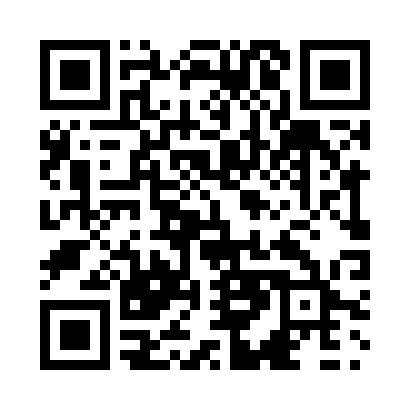 Prayer times for Culver, Manitoba, CanadaWed 1 May 2024 - Fri 31 May 2024High Latitude Method: Angle Based RulePrayer Calculation Method: Islamic Society of North AmericaAsar Calculation Method: HanafiPrayer times provided by https://www.salahtimes.comDateDayFajrSunriseDhuhrAsrMaghribIsha1Wed4:085:581:206:258:4210:322Thu4:065:561:206:268:4410:353Fri4:035:551:196:278:4510:374Sat4:015:531:196:288:4710:405Sun3:585:511:196:298:4810:426Mon3:555:501:196:308:5010:447Tue3:535:481:196:318:5110:478Wed3:505:461:196:328:5310:499Thu3:485:451:196:338:5410:5210Fri3:455:431:196:348:5610:5411Sat3:435:421:196:348:5710:5712Sun3:405:401:196:358:5810:5913Mon3:385:391:196:369:0011:0214Tue3:355:381:196:379:0111:0415Wed3:335:361:196:389:0311:0716Thu3:305:351:196:399:0411:0917Fri3:285:341:196:399:0511:1218Sat3:265:321:196:409:0711:1319Sun3:255:311:196:419:0811:1420Mon3:255:301:196:429:0911:1421Tue3:245:291:196:439:1111:1522Wed3:245:281:196:439:1211:1623Thu3:235:261:206:449:1311:1624Fri3:235:251:206:459:1411:1725Sat3:225:241:206:459:1611:1826Sun3:225:231:206:469:1711:1827Mon3:215:231:206:479:1811:1928Tue3:215:221:206:489:1911:2029Wed3:215:211:206:489:2011:2030Thu3:205:201:206:499:2111:2131Fri3:205:191:216:509:2211:21